 «Утверждаю»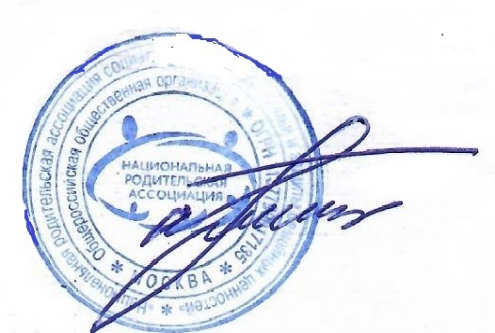 Ответственный секретарь КС Национальной родительской ассоциацииА. В. Гусев _______________ПОЛОЖЕНИЕ о проведении в 2022 году Всероссийского конкурса сочинений о бабушках и дедушках «Дорогие мои, хорошие!»I. Общие положения I.1. Настоящее Положение определяет порядок организации и проведения в 2022 году Всероссийского конкурса сочинений о бабушках и дедушках «Дорогие мои, хорошие!» (далее – Конкурс), критерии отбора, параметры оценки конкурсных работ. I.2. Организатор Конкурса - Общероссийская общественная организация «Национальная родительская ассоциация социальной поддержки семьи и защиты семейных ценностей» при поддержке Министерства просвещения Российской Федерации (далее – Организатор Конкурса). I.3. Конкурс проводится в рамках проекта «Наш краеведческий музей. Перезагрузка-2022», реализуемого в рамках Федерального проекта «Патриотическое воспитание граждан Российской Федерации» национального проекта «Образование».I.4. Цель и задачи Конкурса. 	I.4.1. Цель Конкурса: Конкурс направлен на укрепление связей, развитие взаимопонимания между представителями разных поколений, что является одним из важнейших факторов укрепления семейных традиций и ценностей, интереса к истории своей семьи и малой родины.I.4.2. Задачи Конкурса: -  Сохранение и преемственность лучших семейных традиций и ценностей;-  Повышение внимания подрастающего поколения к людям старшего возраста.; - Распространение позитивного уклада многопоколенной семьи на примере позитивного взаимодействия прародителей и подрастающего поколения;- Выявление лучших форм и методов воспитания подрастающего поколения;- Популяризация	среди	 подрастающего поколения ценности многопоколенной семьи;- Воспитание у подрастающего поколения, уважительного отношения к труду, рабочей гордости, достижениям предков;- Обеспечение эффективной реализации государственной политики в отношении семьи и создание условий для ее самореализации, сохранение преемственности поколений;  II. Порядок проведения и условия участия в Конкурсе II.1. Организационный комитет и жюри Конкурса II.1.1. Для проведения конкурса создается Организационный Комитет Конкурса и жюри Конкурса. II.1.2. Задачи Организационного Комитета: - обеспечение проведения Конкурса в соответствии с настоящим Положением; - предоставление равных условий для всех участников; - формирование состава жюри Конкурса; - разработка критериев оценки конкурсных работ участников.II.1.3. Задачи жюри Конкурса: - проверка конкурсных работ участников Конкурса; - присвоение баллов за выполненные задания в соответствии с критериями оценки конкурсных работ; - определение победителей и призеров Конкурса. II.2. Участники Конкурса. 	В Конкурсе могут принять участие лица (члены семьи – внук/внучка), имеющие или имевшие в составе семьи бабушек (дедушек), заявка на участие и содержание конкурсных работ которых отвечает требованиям настоящего Положения. Возраст участника не ограничен.	II.3. Сроки проведения Конкурса:Конкурс проводится в период с 15 апреля по 25 октября 2022 года в заочной форме, оценка работ проводится в формате экспертизы присланных участниками конкурсных работ. II.4. Номинации Конкурса: - «Путешествуем вместе с бабушками/дедушками» - участникам предлагается рассказать о совместных поездках и походах, больших и маленьких путешествиях;- «Семейные традиции» - как много увлечений у бабушек и дедушек: вязать, вышивать, строить, печь пироги, рыбачить, облагораживать огород, чинить машину, собираться всем вместе за праздничным столом, готовить фирменные блюда и многое другое…Расскажите о каких интересных увлечениях рассказывают вам бабушки и дедушки;- «Я горжусь…» - как много значат для нас бабушки и дедушки, участникам предлагается рассказать о трудовых, военных подвигах, о каждом подвиге большом или маленьком, которые совершают наши прародители.II.5. Требования к содержанию и оформлению конкурсных материалов. II.5.1. Требования, отражающие подходы и целевые установки Конкурса: -  наличие полной, обоснованной информации о совместной деятельности подрастающего поколения с прародителями; - наличие сведений об общественной и профессиональной деятельности предков; - творческий подход к  осмыслению жизненного пути прародителей и национальных корнях своей семьи; - наличие сведений о роли представителей семьи в истории и жизни города (района), региона, России; - наличие аннотации конкурсной работы, раскрывающей историю её создания, степень участия членов семьи в подготовке. 	Письменная работа (реферат, эссе, сочинение и т.д.) предоставляется в электронном виде, выполнена шрифтом Times New Roman 14 размера, на электронных  информационных носителях с предоставлением изобразительных приложений к тексту (поля слева – 2 см, справа – 1,5 см., верхнее и нижнее по 2 см., нумерация страниц обязательна).	 Формат фотографий: jpg, jpeg, gif, размеры изображения должны соответствовать одному из стандартных разрешений монитора  (HD/SuperHD, 1024х768 pix).	Работы должны соответствовать тематике/номинациям Конкурса.II.5.2. Объемы конкурсных материалов: - основного описания (письменной работы) – до 5 страниц формата А4, шрифтом Times New Roman 14; - объем приложений не более 10 Гбайт информации. II.5.3. Особенности предоставления конкурсных материалов: Работы предоставляются на русском языке и/или ином языке из числа языков народов Российской Федерации. В случае если конкурсная работа выполнена на языке народа Российской Федерации, то обязательным условием является приложение перевода работы на русский язык. II.6. Порядок предоставления конкурсных работ. Для участия в Конкурсе  необходимо направить на электронную почту konkyrs2022@yandex.ru  следующие конкурсные материалы: - заполненную форму Заявки Участника (Форма заявки- Приложение 1); - конкурсные материалы (Письменная работа, в том числе фото-, видеоматериалы, и др.), заархивированные форматом (.rar, .7z, .zip) объемом не более 10 ГБ. Название архива должно содержать фамилию заявителя(ей); - аннотацию к конкурсной работе, раскрывающую историю её создания, степень участия членов семьи в подготовке (1-2 страницы);- согласие на обработку персональных данных.Конкурсные материалы можно предоставить по следующим форматам (на выбор): - письменные работы; - видео-работы - любительские фильмы о бабушках и дедушках (продолжительность до 3-х минут); - презентации в формате Microsoft Power Point (до 30 слайдов). Могут быть также приложены дополнительные материалы (фотографии, плакаты, коллажи, иллюстрации, копии исторических источников и др.) Обязательными вне зависимости от формата являются подписи под фотографиями. Работы, присланные на Конкурс, не рецензируются и не возвращаются, и могут быть использованы в уставных целях Общероссийской общественной организации «Национальная родительская ассоциация социальной поддержки семьи и защиты семейных ценностей». Предоставление работ на Конкурс означает согласие авторов и их законных представителей с условиями Конкурса. Материалы, присланные после завершения срока приема документов (начиная с 00.00 Мск 26 октября 2022 года), не рассматриваются. II.7. Порядок оценки конкурсных работ II.7.1. На первом этапе Организационный комитет проводит первичную оценку представленных материалов на предмет соответствия настоящему Положению и его комплектность. II.7.2. Члены Жюри Конкурса оценивают работы путем выставления баллов. II.7.3. Победителями в каждой номинации признаются работы, набравшие максимальное количество баллов. II.7.4. Общее количество победителей определяется Оргкомитетом Конкурса. II.7.5. Решение Жюри оформляется протоколом. II.8. Порядок награждения победителей II.8.1. Все Участники Конкурса получают сертификат Участника, консультант от образовательной организации (при его наличии) получает сертификат по запросу. Во избежание ошибок при оформлении наградных документов, необходимо внимательно вписывать в заявку ФИО детей, педагогов, название образовательной организации (данные с заявки будут полностью перенесены в наградные документы). II.8.2. Итоги Конкурса подводятся Оргкомитетом на основании протокола заседания жюри Конкурса. II.8.3. Победители Конкурса награждаются дипломом, подписанным представителем Организатора Конкурса, а также ценными подарками за первое место - смартфон, за второе место – электронный планшет, за третье место - беспроводная гарнитура (наушники) на Торжественной церемонии в г. Москве.  II.8.4. По итогам проведения Конкурса издается Сборник лучших работ. II.8.5. Информация по итогам Конкурса размещается на сайтах общероссийской общественной организации «Национальная родительская ассоциация социальной поддержки семьи и защиты семейных ценностей» www.nra-russia.ru, информационном онлайн -центре информационной поддержке родителей https://ruroditel.ru/, в профильных группах в социальных сетях, на модуле проекта https://www.nashmuseum.com/.Приложение 1 Заявка на участие в Всероссийского конкурса сочинений о бабушках и дедушках «Дорогие мои, хорошие!»Приложение 2Согласие на обработку персональных данныхЯ,___________________________________________________________,
зарегистрированный(ая) по адресу:___________________________________
__________________________________________________________________документ, удостоверяющий личность:_________________________________
________________________________________________________________________________ (сведения о дате выдачи указанного документа и выдавшем его органе).В соответствии с требованиями ст.9 Федерального закона Российской Федерации от 27 июля 2006 г. № 152-ФЗ «О персональных данных», подтверждаю свое согласие Организационному Комитету  Всероссийского конкурса сочинений о бабушках и дедушках «Дорогие мои, хорошие!» на обработку моих персональных данных в целях проверки на соответствие требованиям, предъявляемым Положением о проведении Всероссийского конкурса сочинений  о бабушках и дедушках «Дорогие мои, хорошие!», при условии, что их обработка осуществляется уполномоченным людьми, принявшими обязательства о сохранении конфиденциальности указных сведений.Предоставляю право Организационному Комитету Всероссийского конкурса сочинений о бабушках и дедушках «Дорогие мои, хорошие!» осуществлять все действия (операции) с моими персональными данными, включая сбор, систематизацию, накопление, хранение, обновление, изменение, использование, обезличивание, блокирование, уничтожение. Организация вправе обрабатывать мои персональные данные посредством внесения их в электронную базу данных, списки и другие отчетные формы.Передача моих персональных данных иным лицам или иное их разглашение может осуществляться только с моего письменного согласия.Я оставляю за собой право отозвать свое согласие посредством составления соответствующего письменного документа, который может быть направлен мной в адрес Организационного Комитета  Всероссийского конкурса сочинений о бабушках и дедушках «Дорогие мои, хорошие!» по почте заказным письмом с уведомлением о вручении либо вручен лично под расписку надлежаще уполномоченному представителю Организационного Комитета Всероссийского конкурса сочинений о бабушках и дедушках «Дорогие мои, хорошие!».Настоящее согласие дано мной «___» _____________ 2022 года.                                                        Подпись: _______________/__________/Фамилия, имя, отчество Участника  Сокращенное название образовательной организации, в которой обучается участник Конкурса Электронный адрес образовательной организации Возраст Участника (полных лет) Ф.И.О. членов семьи участника из возрастной категории:- от  5 до 19 летФ.И.О. членов семьи участника из возрастной категории:- от 20 до 30 лет Ф.И.О. членов семьи участника из возрастной категории:          - старше 30 летСубъект Российской Федерации Фамилия, имя, отчество совершеннолетнего ответственного заявителя (для участников -детей до 14 лет обязательно) Контактный телефон для обратной связи оргкомитета с участником или его представителем (с указанием ФИО абонента) Электронная почта для обратной связи оргкомитета Конкурса с участником или его представителем ФИО консультанта от образовательной организации, должность (при наличии) Запрос на сертификат консультанта(нужен/не нужен)Название конкурсной работы Номинация конкурса Ссылки на Конкурсные материалы (ссылки на письменную работу, видео или презентацию)  Ссылка на Приложения (при наличии) Ссылка на Аннотацию (краткое описание работы ) Ссылка на скан-копию Согласия обработку персональных данных 